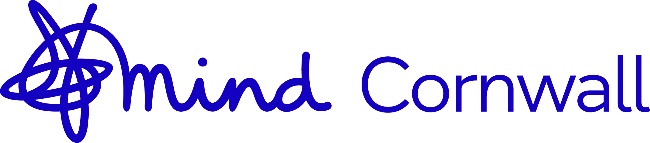 Referral FormName:                                         Date:  Date of birth: Address:Phone number: Email: Reason for referral If you know which service you would like, please tick a box below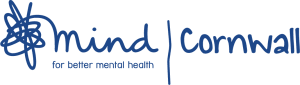 Data protection PermissionIn view of the way we process and store your data in compliance with General Data Protection Regulation (GDPR), it is essential we have your permission. We take your privacy seriously and promise to never sell your data. You can find out more about your rights, how we keep your personal information and how we keep your details safe and secure by reading our Privacy Policy, which can be accessed through our website or by contacting the office. For more information, or to withdraw your consent to us processing your data, contact the office on 01208 892855 or email: info@cornwallmind.orgYes, I am happy to give you consent to store my personal data.Equality and Diversity MonitoringWe want to know a bit more about you, to understand who we are engaging with our work, and who we need to work harder to reach. We also want to make sure we understand the needs of all the communities we work with. Completing these questions is voluntary, and the information you provide will be entirely anonymous. Thanks for your help.5 Ways to Wellbeing AllotmentWalkingArtCreative WritingMusicSongwritingSingingClimate ActionOnline CafeRadio GroupBereavement through Suicide  Hearing Voices1:1 SupportNot SureSelf-referralYesNo  AnotherIf another, please provide contact details belowIf another, please provide contact details belowName of referrer:Organisation:Phone number:Email:Date:Name:Signature:Please tick if you prefer not to complete this section  What is your gender? What is your gender? Female MaleNon-binaryAnother / prefer to self-describe Prefer not to sayHave you ever identified as trans? Have you ever identified as trans? Yes No Prefer not to sayWhat is your sexual orientation? What is your sexual orientation? Bi Gay / lesbianHeterosexual / straightAnother / prefer to self-describePrefer not to sayWhat is your ethnic background? What is your ethnic background? Asian Black Mixed WhiteAnother / prefer to self-describe ……………………Prefer not to sayWhich of these categories best represents your experience of mental health problems? (Please tick all that apply) Which of these categories best represents your experience of mental health problems? (Please tick all that apply) I have personal experience of mental health problems I use / have used mental health servicesI am a family member of somebody who has experienced mental health problemsI am a friend to someone who has experienced mental health problemsI care or look after someone who has mental health problemsAnother (please specify if you wish)None of the aboveDo you consider yourself to have a long term health condition or learning difference that has a substantial or long term impact on your ability to carry out day to day activities? Do you consider yourself to have a long term health condition or learning difference that has a substantial or long term impact on your ability to carry out day to day activities? Yes No Prefer not to say